	SECOND YEAR BOOKLIST 2018 – 2019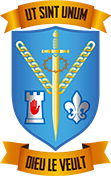 SUBJECTBOOKLEVELPUBLISHERAUTHORRELIGIONReligion For LivingAllAlpha Press Ltd.Connie DuffyRELIGIONA4/A5 hardback notebookAllGill EducationPauline KellyENGLISHFire and Ice 1 (from 1st year)AllGill EducationPauline KellyENGLISHThe Merchant of VeniceAlleducate.ieGAEILGECinnte (already purchased in 1st Year)AllEdcoYvonne O’Toole/Elizabeth WadeGAEILGEAllow €25 approx for book later in yearAllSPANISH¿Qué pasa? 1 (from 1st Year) – book with diario de aprendizajeAllEdcoSPANISH¿Qué pasa? 2 – book with diario de aprendizajeAllEdcoSPANISHHardback notebook and copyAllSPANISHVamos a escuchar 1 (red book) (This book will be used after Christmas, but buying them in advance is recommended as they tend to be sold out in January).AllFolensSPANISHPocket Dictionary or use of online dictionary (wordreference.com or the app linguee)AllMATHEMATICSActive Maths 1 OrdinaryMATHEMATICSActive Maths 2 HigherMATHEMATICSCalculator : Casio FX83GT (must be this one)AllCasioMATHEMATICSMaths Formulae and TablesAllMATHEMATICSGeometry SetAllMATHEMATICS2 x A4 120 page project maths copy squaredAllGEOGRAPHYContinue with New Complete Geography 5th Edition and skills bookAllCharles HayesHISTORYContinue with 1st Year BookAllBUSINESS STUDJunior Cycle Business Studies NetworkAllEducateRoisin MallonCSPERetain 1st Year BookAllSmart Cooking 1AllCJ FallonMarita McGeady & Martina Cribben1 Ring Binder / Poly Pockets/ Refill Pad/Dividers (for class notes)AllPVC Apron For CookeryAllThere is annual charge of €18 for Home EconomicsThere is annual charge of €18 for Home EconomicsThere is annual charge of €18 for Home EconomicsThere is annual charge of €18 for Home EconomicsSCIENCERetain 1st Year BookAllSCIENCEThere is an annual charge of €18 for ScienceThere is an annual charge of €18 for ScienceThere is an annual charge of €18 for ScienceThere is an annual charge of €18 for ScienceTECHNOLOGYA folder capable of carrying drawings, sheets, handoutsAllTECHNOLOGYThere is an annual charge of €35 for TechnologyThere is an annual charge of €35 for TechnologyThere is an annual charge of €35 for TechnologyThere is an annual charge of €35 for TechnologyMUSICSounds Good, Set C (orange cover)AllEdcoMary Mc Fadden and Catherine KearnsMUSIC€7.50 for music workbook, to be paid online by August 20th AllMUSICGuitar PickAllMUSIC2 HB pencils and an eraserAllSPHERetain 1st Year BookAllFRENCHCa Roule 1 (from 1st Year)AllEdcoFRENCHFrench/English, English/French dictionaryAllARTA3 Spiral Bound Sketch BookAllART2B & 6B PencilsAllARTSet of Watercolour Colouring PencilsAllARTPritt StickAllARTPointed Paintbrushes No 4 & No 8 sizeAllARTA2 Plastic Folder With HandlesAllARTThere is an annual charge of €35 for ArtThere is an annual charge of €35 for ArtThere is an annual charge of €35 for ArtThere is an annual charge of €35 for ArtOTHERHomework Diary available from school in SeptemberHomework Diary available from school in SeptemberHomework Diary available from school in SeptemberHomework Diary available from school in September